Questio ns – Prelim/Novice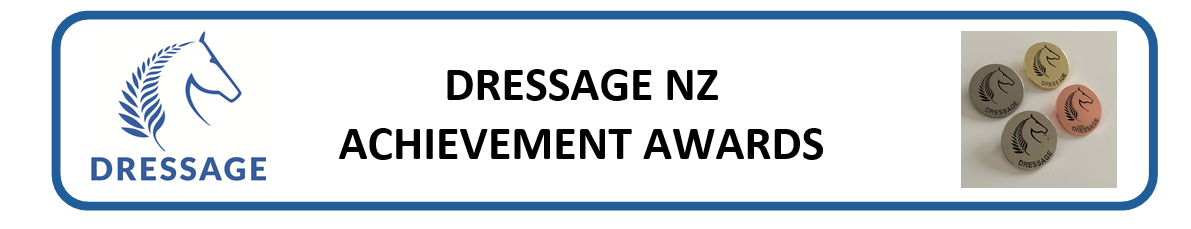 Compulsory questions for award:DEVELOPMENT AWARDOn completion email in word or .pdf format. Photos not accepted. Or post to one of the assessors.Rider Achievement Award AssessorsAndrea Raves 		| 12B Ceres Crescent | Wellington 6037   		tetch@xtra.co.nzBill Noble      		| 47 Ringer Rd | RD7 | Hamilton 3287		safbnoble@xtra.co.nzPhilip Oxenius		| 2 Coastal Court | Longbay |Auckland 0630              poxenius@gmail.com QUESTIONS – PART 1Name and explain the “Scale of Training”?Why is it important to follow it? QUESTIONS – PART 2Answer any three of the questions below:What is the difference between a free walk on a long rein and extended walk? Why is shoulder-in sometimes called the “mother of all exercises”?What purpose does a “simple change through the walk” have? When, and why, do we introduce a double bridle?Rider NameESNZ #:ESNZ #:Email Mob:Mob:Mob:Horse/PonyESNZ#:ESNZ#:Event DateDateDateVenueTest 1 Name%Test 2 Name%Test 3 Name%